Heat of Reaction (a.k.a Enthalpy)YOYO: Directions: Read the claim.  Write 1 sentence describing something you already know that relates to the claim below (Evidence) [HINT: the emoji to the right.]  Then, write 2 sentences explaining how your evidence can be used to either support of claim stated below (Reasoning). 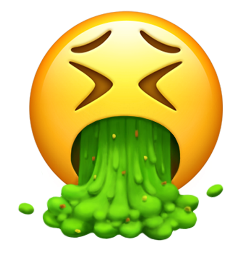 Claim: Breaking bonds are considered to be endothermic processes and forming bonds are considered to be exothermic processes: Evidence: ________________________________________________________________________Reasoning: __________________________________________________________________________________________________________________________________________________________________________Heat of Reaction______________________________________________________________________________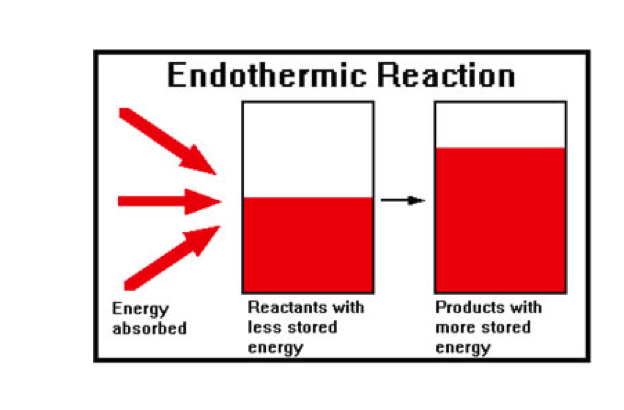 ΔHheat of reaction = Hproducts – HreactantsΔH = ________________________Endothermic ReactionsHeat is ________________ by _____________________Energy is stored in chemical bonds of the products_________________________________________________________________Endothermic Example A +B  CIf HA = 40 kJ and HB = 20 kJ, then the reactants have a total or 60 kJIf HC = 110 kJ, then 50 kJ of heat must have been absorbed by the reactants. (110-60 = 50kJ)Rewritten: A + B + 50 kJ CTotal energy on both sides are equal (law of conservation of energy)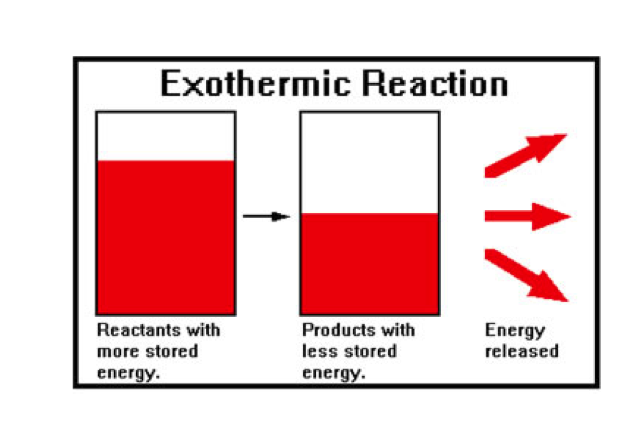 Exothermic ReactionsHeat is _______________ as a ____________________________________________More stable reactionSpontaneous_____________________________________________Energy is written as a productExothermic Example A + B  CIf HA = 60 kJ and HB = 40 kJ, then the reactants have a total of 100 kJIf HC = 30 kJ, then 70 kJ of heat must be released as a product(100-30 = 70)Rewritten: A + B  C + 70 kJTotal energy on both sides are equal (law of conservation of energy)Table I: Heat of Reaction at 101.3 kPa and 298 K*The ΔH values are based on molar quantities represented in the equations.  A minus sign indicates an exothermic reactionTwo ways to write + ΔH (an ENDOTHERMIC REACTION)N2(g) + O2(g)  2NO(g)	[ΔH +182.6 kJ]182.6 kJ + N2(g) + O2(g)  2NO(g)Two ways to write - ΔH (an EXOTHERMIC REACTION)CH4(g) + 2O2(g)  CO2(g) + 2H2O(l) 	[ΔH -890.4 kJ]CH4(g) + 2O2(g)  CO2(g) + 2H2O(l) + 890.4 kJQuestion Scenarios Using Table IIf the reaction in the question matches Table I exactly…just use the ΔH value givenIf the reaction in the question is OPPOSITE of Table I…change the sign of ΔHIf the reaction in the question shows double the amount of each part of the reaction…double ΔHIf the reaction in the question shows HALF the amount of each part of the reaction…half ΔHThings to Remember:A reaction is exothermic if…It releases heatHeat is producedΔH is negativeHeat is written as a productA reaction is endothermic if…It absorbs heatHeat is addedΔH is positiveHeat is written as a reactantQuestion: What if the reaction is the opposite of what it says on Table I?What is the ΔH of the following reaction?  Is this exothermic or endothermic?2H2O(l)  2H2(g) + O2(g)Table I says: 2H2(g) + O2(g) 	2H2O(l) [ΔH = -571.6]Answer: ___________________________________________________________________________________________________________Sample ProblemsGiven the reaction 2CO(g) + O2(g)  2CO2(g) ΔH = -556.0 kJHow much heat would be released is 4 moles of carbon monoxide were consumed by oxygen?Given the reaction 2H2(g) + O2(g) 	2H2O(l) [ΔH = -571.6]Calculate ΔH for the following reaction: H2(g) + ½O2(g)  H2O(l)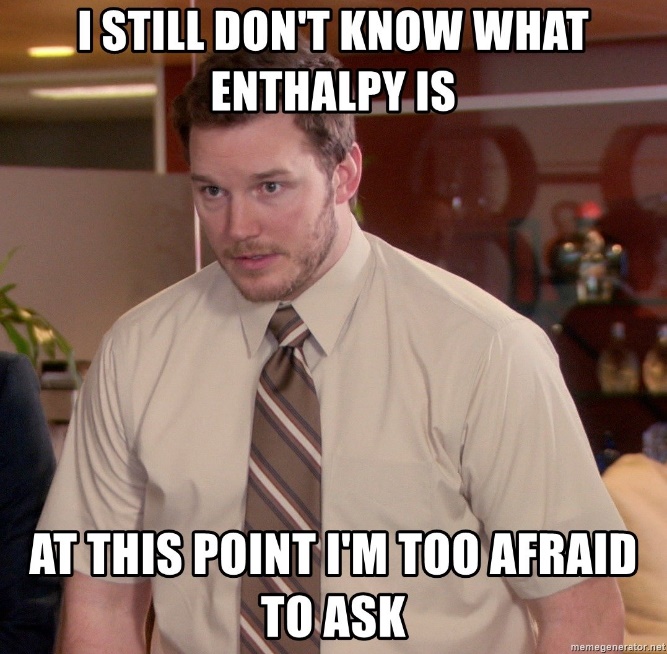 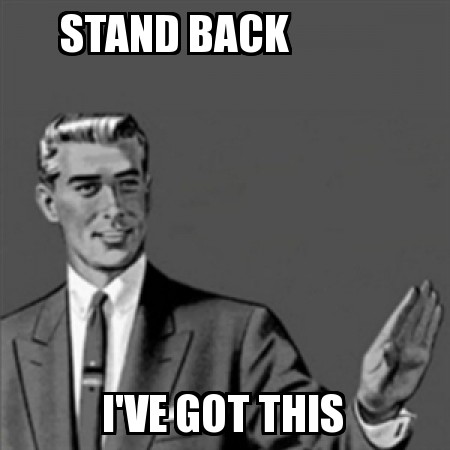 